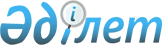 2024-2026 жылдарға арналған Ғабит Мүсірепов атындағы ауданы Червонный ауылдық округінің бюджетін бекіту туралыСолтүстік Қазақстан облысы Ғабит Мүсірепов атындағы ауданы мәслихатының 2023 жылғы 29 желтоқсандағы № 14-14 шешімі
      Ескерту. 01.01.2024 бастап қолданысқа енгізіледі – осы шешімнің 6-тармағымен.
      Қазақстан Республикасының Бюджет кодексінің 9-1, 75-баптарына, Қазақстан Республикасының "Қазақстан Республикасындағы жергілікті мемлекеттік басқару және өзін-өзі басқару туралы" Заңының 6-бабына сәйкес, Солтүстік Қазақстан облысы Ғабит Мүсірепов атындағы ауданының мәслихаты ШЕШІМ ҚАБЫЛДАДЫ: 
      1. 2024-2026 жылдарға арналған Ғабит Мүсірепов атындағы ауданы Червонный ауылдық округінің бюджеті осы шешімге тиісінше 1, 2 және 3-қосымшаларға сәйкес, оның ішінде 2024 жылға келесі көлемдерде бекітілсін:
      1) кірістер – 68 225 мың теңге: 
      салықтық түсімдер – 12 119 мың теңге;
      салықтық емес түсімдер – 0;
      негізгі капиталды сатудан түсетін түсімдер – 1 000 мың теңге;
      трансферттер түсімі – 55 106 мың теңге;
      2) шығындар – 68 225 мың теңге;
      3) таза бюджеттік кредиттеу – 0:
      бюджеттік кредиттер – 0;
      бюджеттік кредиттерді өтеу – 0; 
      4) қаржылық активтерімен операциялар бойынша сальдо – 0: 
      қаржылық активтерін сатып алу – 0;
      мемлекеттің қаржы активтерін сатудан түсетін түсімдер – 0;
      5) бюджет тапшылығы (профициті) – 0;
      6) бюджет тапшылығын қаржыландыру (профицитін пайдалану) – 0:
      қарыздар түсімі – 0; 
      қарыздарды өтеу – 0;
      бюджет қаражатының пайдаланылатын қалдықтары – 0;
      2. 2024 жылға арналған Червонный ауылдық округінің кірістері Қазақстан Республикасы Бюджет кодексінің 52-1-бабына сәйкес, мынадай салықтық түсімдер есебінен қалыптастырылатындығы белгіленсін:
      1) ауылдың аумағында мемлекеттік кіріс органдарында тіркеу есебіне қою кезінде мәлімделген:
      дара кәсіпкер, жекеше нотариус, жеке сот орындаушысы, адвокат, кәсіпқой медиатор үшін – тұрған жерінен;
      қалған жеке тұлғалар үшін – тұрғылықты жері орналасқан жеке тұлғалар дербес салық салуға жататын кірістер бойынша жеке табыс салығынан;
      2) ауылдық округтің аумағындағы осы салықты салу объектілері бойынша жеке тұлғалардың мүлкіне салынатын салықтан;
      3) ауылдың аумағындағы жер учаскелері бойынша жеке және заңды тұлғалардан алынатын, елдi мекендер жерлерiне салынатын жер салығынан;
      3-1) бірыңғай жер салығынан;
      4) көлік құралдары салығынан:
      тұрғылықты жері ауылдың аумағындағы жеке тұлғалардан;
      өздерінің құрылтай құжаттарында көрсетілетін тұрған жері ауылдың аумағында орналасқан заңды тұлғалардан;
      4-1) жер учаскелерін пайдаланғаны үшін төлемақыдан.
      3. Ауылдық округ бюджеттеріне түсетін салықтық емес түсімдер болып:
      1) ауылдық округтің коммуналдық меншігінен (жергілікті өзін-өзі басқарудың коммуналдық меншігінен) түсетін кірістер:
      ауылдық округтің коммуналдық меншігінен (жергілікті өзін-өзі басқарудың коммуналдық меншігінен) түсетін басқа да кірістер табылады.
      4. Ауылдық округ бюджетіне негізгі капиталды сатудан түсетін түсімдер болып:
      1) ауыл шаруашылығы мақсатындағы жер учаскелерін сатудан түсетін түсімдерді қоспағанда, жер учаскелерін сатудан түсетін түсімдер табылады.
      5. Аудандық бюджеттен Червонный ауылдық округінің бюджетіне берілетін субвенциялар көлемі 11 868 мың теңгені құрайды.
      6. Осы шешім 2024 жылғы 1 қаңтардан бастап қолданысқа енгізіледі. 2024 жылға арналған Ғабит Мүсірепов атындағы ауданы Червонный ауылдық округінің бюджеті 2025 жылға арналған Ғабит Мүсірепов атындағы ауданы Червонный ауылдық округінің бюджеті 2026 жылға арналған Ғабит Мүсірепов атындағы ауданы Червонный ауылдық округінің бюджеті
					© 2012. Қазақстан Республикасы Әділет министрлігінің «Қазақстан Республикасының Заңнама және құқықтық ақпарат институты» ШЖҚ РМК
				
      Солтүстік Қазақстан облысы Ғабит Мүсіреповатындағы ауданы мәслихатының төрағасы 

С. Баумағанбетов
Солтүстік Қазақстан облысыҒабит Мүсірепов атындағыауданы мәслихатының2023 жылғы 29 желтоқсандағы№ 14-14 шешіміне1-қосымша
Санаты
Сыныбы
Кіші сыныбы
Атауы
Сома (мың теңге)
1. Кiрiстер
68 225
1
Салықтық түсімдер
12 119
01
Табыс салығы
1 500
2
Жеке табыс салығы
1 500
04
Меншiкке салынатын салықтар
10 609
1
Мүлiкке салынатын салықтар
300
3
Жер салығы
200
4
Көлiк құралдарына салынатын салық
8 540
5
Бірыңғай жер салығы
1 569
05
Тауарларға, жұмыстарға және қызметтерге салынатын iшкi салықтар 
10
3
Табиғи және басқа да ресурстарды пайдаланғаны үшiн түсетiн түсiмдер
10
2
Салықтық емес түсімдер
0
3
Негізгі капиталды сатудан түсетін түсімдер
1 000
03
Жердi және материалдық емес активтердi сату
1 000
1
Жерді сату
1 000
4
Трансферттердің түсімдері
55 106
02
Мемлекеттiк басқарудың жоғары тұрған органдарынан түсетiн трансферттер
55 106
3
Аудандық (облыстық маңызы бар қаланың) бюджетінен түсетін трансферттер
55 106
Функционалдық топ
Бюджеттік бағдарламалардың әкімшісі
Бағдарлама
Атауы
Сома (мың теңге)
2. Шығындар
68 225
01
Жалпы сипаттағы мемлекеттік қызметтер
28 427
124
Аудандық маңызы бар қала, ауыл, кент, ауылдық округ әкімінің аппараты
28 427
001
Аудандық маңызы бар қала, ауыл, кент, ауылдық округ әкімінің қызметін қамтамасыз ету жөніндегі қызметтер
28 427
07
Тұрғын үй-коммуналдық шаруашылық
39 798
124
Аудандық маңызы бар қала, ауыл, кент, ауылдық округ әкімінің аппараты
39 798
008
Елдi мекендердегі көшелердi жарықтандыру
24 798
011
Елді мекендерді абаттандыру мен көгаландыру
15 000
3. Таза бюджеттік кредиттеу
0
Бюджеттік кредиттер
0
Бюджеттік кредиттерді өтеу
0
4. Қаржы активтерiмен операциялар бойынша сальдо
0
Қаржы активтерін сатып алу
0
Мемлекеттің қаржы активтерін сатудан түсетін түсімдер
0
5. Бюджет тапшылығы (профициті)
0
6. Бюджет тапшылығын қаржыландыру (профицитін пайдалану)
0
Қарыздар түсімдері
0
Қарыздарды өтеу
0
Бюджет қаражатының пайдаланылатын қалдықтары
0Солтүстік Қазақстан облысыҒабит Мүсірепов атындағыауданы мәслихатының2023 жылғы 29 желтоқсандағы№ 14-14 шешіміне2-қосымша
Санаты
Сыныбы
Кіші сыныбы
Атауы
Сома (мың
теңге)
1. Кiрiстер
26 736
1
Салықтық түсімдер
12 967
01
Табыс салығы
1 605
2
Жеке табыс салығы
1 605
04
Меншiкке салынатын салықтар
11 352
1
Мүлiкке салынатын салықтар
321
3
Жер салығы
214
4
Көлiк құралдарына салынатын салық
9 138
5
Бірыңғай жер салығы
1 679
05
Тауарларға, жұмыстарға және қызметтерге салынатын iшкi салықтар 
10
3
Табиғи және басқа да ресурстарды пайдаланғаны үшiн түсетiн түсiмдер
10
2
Салықтық емес түсімдер
0
3
Негізгі капиталды сатудан түсетін түсімдер
1 070
03
Жердi және материалдық емес активтердi сату
1 070
1
Жерді сату
1 070
4
Трансферттердің түсімдері
12 699
02
Мемлекеттік басқарудың жоғары тұрған органдарынан түсетін трансферттер
12 699
3
Аудандық (облыстық маңызы бар қаланың) бюджетінен түсетін трансферттер
12 699
Функционалдық топ
Бюджеттік бағдарламалардыңәкімшісі
Бағдарлама
Атауы
Сома (мың теңге)
2. Шығындар
26 736
01
Жалпы сипаттағы мемлекеттік қызметтер
24 194
124
Аудандық маңызы бар қала, ауыл, кент, ауылдық округ әкімінің аппараты
24 194
001
Аудандық маңызы бар қала, ауыл, кент, ауылдық округ әкімінің қызметін қамтамасыз ету жөніндегі қызметтер
24 194
07
Тұрғын үй-коммуналдық шаруашылық
2 542
124
Аудандық маңызы бар қала, ауыл, кент, ауылдық округ әкімінің аппараты
2 542
008
Елдi мекендердегі көшелердi жарықтандыру
2 542
3. Таза бюджеттік кредиттеу
0
Бюджеттік кредиттер
0
Бюджеттік кредиттерді өтеу
0
4. Қаржы активтерiмен операциялар бойынша сальдо
0
Қаржы активтерін сатып алу
0
Мемлекеттің қаржы активтерін сатудан түсетін түсімдер
0
5. Бюджет тапшылығы (профициті)
0
6. Бюджет тапшылығын қаржыландыру (профицитін пайдалану)
0
Қарыздар түсімдері
0
Қарыздарды өтеу
0
Бюджет қаражатының пайдаланылатын қалдықтары
0Солтүстік Қазақстан облысыҒабит Мүсірепов атындағыауданы мәслихатының2023 жылғы 29 желтоқсандағы№ 14-14 шешіміне3-қосымша
Санаты
Сыныбы
Кіші сыныбы
Атауы
Сома (мың
теңге)
1. Кiрiстер
28 606
1
Салықтық түсімдер
13 873
01
Табыс салығы
1 717
2
Жеке табыс салығы
1 717
04
Меншiкке салынатын салықтар
12 145
1
Мүлiкке салынатын салықтар
343
3
Жер салығы
229
4
Көлiк құралдарына салынатын салық
9 777
5
Бірыңғай жер салығы
1 796
05
Тауарларға, жұмыстарға және қызметтерге салынатын iшкi салықтар 
11
3
Табиғи және басқа да ресурстарды пайдаланғаныүшiн түсетiн түсiмдер
11
2
Салықтық емес түсімдер
0
3
Негізгі капиталды сатудан түсетін түсімдер
1 145
03
Жердi және материалдық емес активтердi сату
1 145
1
Жерді сату
1 145
4
Трансферттердің түсімдері
13 588
02
Мемлекеттік басқарудың жоғары тұрған органдарынан түсетін трансферттер
13 588
3
Аудандық (облыстық маңызы бар қаланың) бюджетінен түсетін трансферттер
13 588
Функционалдық топ
Бюджеттік бағдарламалардың әкімшісі
Бағдарлама
Атауы
Сома (мың теңге)
2. Шығындар
28 606
01
Жалпы сипаттағы мемлекеттік қызметтер
25 886
124
Аудандық маңызы бар қала, ауыл, кент, ауылдық округ әкімінің аппараты
25 886
001
Аудандық маңызы бар қала, ауыл, кент, ауылдық округ әкімінің қызметін қамтамасыз ету жөніндегі қызметтер
25 886
07
Тұрғын үй-коммуналдық шаруашылық
2 720
124
Аудандық маңызы бар қала, ауыл, кент, ауылдық округ әкімінің аппараты
2 720
008
Елдi мекендердегі көшелердi жарықтандыру
2 720
3. Таза бюджеттік кредиттеу
0
Бюджеттік кредиттер
0
Бюджеттік кредиттерді өтеу
0
4. Қаржы активтерiмен операциялар бойынша сальдо
0
Қаржы активтерін сатып алу
0
Мемлекеттің қаржы активтерін сатудан түсетін түсімдер
0
5. Бюджет тапшылығы (профициті)
0
6. Бюджет тапшылығын қаржыландыру (профицитін пайдалану)
0
Қарыздар түсімдері
0
Қарыздарды өтеу
0
Бюджет қаражатының пайдаланылатын қалдықтары
0